Памятка для иногородних делегаций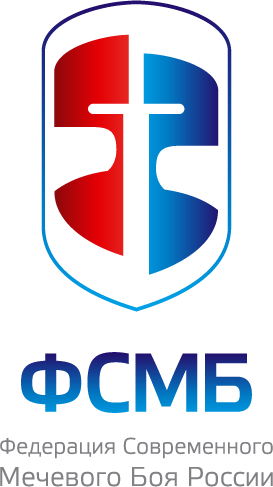 Документы тренераПаспорт и полис ОМС + ксерокопииСписок спортсменов и перечень взятого снаряжения и спортинвентаряРазрешение на участие в соревнованиях от родителей каждого несовершеннолетнего спортсменаКомандировочные документы от лица учреждения к которому относится секция (приказ на сопровождение несовершеннолетних, командировочное свидетельство, приказ о материальной ответственности за перевозимый спортинвентарь)Проездные документы.	Документы спортсменаПаспорт (детям до 14 копию свидетельства о рождении) и полис обязательного медицинского страхования, полис дополнительного медстрахования (если есть) + ксерокопииСправка от врача поликлиники с допуском («здоров, годен»)Персональная карточка спортсмена (если не выдается на месте соревнований)Проездные документы (билеты на поезд, самолет)Деньги на питание из расчета 300-500 р. (если питание не обеспечивает принимающая сторона)Деньги на взнос за участие в соревнованиях.Снаряжение и спортинвентарьИндивидуальные средства защиты:  обязательно - защита конечностей (налокотники и наколенники, рукавицы), паха. Прочее личное снаряжение - если есть. Шлемы, защита корпуса, щиты и мечи предоставляются организаторамиОдежда: спортивные штаны, футболка, кроссовки со светлой, не пачкающей подошвой3. Спальники + туристические коврики	Личные вещиСмена белья, носков (из расчета на количество дней поездки)Одежда, обувь (в холодное время года – обязательно запас теплых вещей)Средства гигиены (мыло, зубная щетка, паста и проч.)Индивидуально необходимые медицинские препараты	АптечкаДезинфицирующие и перевязочные средстваОбезболивающие средстваСредства для нормализации работы пищеваренияПрочие лекарства исходя из индивидуальный потребностей спортсменов командыРазработано Пятых Иваном (Самарское РО) совместно с Давыдовой Марией (Московское РО)